PUBLISKĀ SARUNU PROCEDŪRA“Noslēdzošās armatūras piegāde”Identifikācijas numurs DŪ 2022/4NOLIKUMSVispārīgā informācijaIepirkuma identifikācijas numurs: DŪ 2022/4Pasūtītājs – sabiedrība ar ierobežotu atbildību “Daugavpils ūdens”, reģistrācijas Nr.41503002432, Ūdensvada iela 3, Daugavpils, LV-5401.Kontaktpersona par iepirkumu norisi – juridiskās nodaļas vecākā iepirkumu speciāliste Daina Dzalbe, tālr. +371 29993927, e-pasts: iepirkumu.komisija@daugavpils.udens.lv.Pasūtītāja prasībām atbilstošo piedāvājumu izvēles kritērijs: saimnieciski izdevīgākais piedāvājums, kuru nosaka ņemot vērā tikai cenu, t.i. - zemākā cena. Pretendents nav tiesīgs iesniegt piedāvājumu variantus.Piedāvājuma nodrošinājums nav paredzēts.Līguma izpildes nodrošinājums nav paredzēts.Informācija attiecībā uz iepirkuma procedūras rezultātā noslēdzamā tiesiskā darījuma būtiskām sastāvdaļāmIepirkuma priekšmets: preču piegāde saskaņā ar tehniskās specifikācijas (1.pielikums) un iepirkuma līguma (4.pielikums) prasībām.Iepirkuma priekšmeta CPV kods: 42131000-6 – slēgi, krāni un vārsti, 42130000-9 – slēgi, krāni, vārsti un līdzīgs aprīkojums.Paredzamā līgumcena: 26 595.00 EUR bez PVN.Iepirkuma priekšmets nav sadalīts daļās.Piegādes vieta: sabiedrība ar ierobežotu atbildību “Daugavpils ūdens”, Ūdensvada ielā 3, Daugavpilī, LV-5401, Latvijas Republika.Izpildītājam ir jānodrošina piedāvājuma iesniegšana par visām tehniskajā specifikācijā norādītām pozīcijām.Iepirkuma līguma darbības termiņš – no līguma spēkā stāšanās brīža līdz brīdim kamēr tiek sasniegts Pasūtītāja organizētā iepirkuma ietvaros noteiktais limits jeb maksimālā Preču piegādes kopējā vērtība. Jebkurā gadījumā līgums darbojas ne ilgāk par 12 (divpadsmit) mēnešiem no tā spēkā stāšanās dienas.Informācija par iepirkumuInformāciju par iepirkumu Pasūtītājs publicē savā mājas lapā www.daugavpils.udens.lv – sadaļā “Iepirkumi un mantas atsavināšana”, Daugavpils pilsētas pašvaldības mājas lapā www.daugavpils.lv, kā arī iepirkumu datubāzē www.iepirkumi.lv.Ieinteresēto piegādātāju pienākums ir pastāvīgi sekot līdzi aktuālajai informācijai minētajās mājas lapās par konkrēto iepirkumu. Komisija nav atbildīga par to, ja kāda ieinteresētā persona nav iepazinusies ar informāciju, kurai ir nodrošināta brīva un tieša elektroniskā pieeja.Piedāvājumu iesniegšanas kārtībaPiedāvājumu jāiesniedz personīgi, nosūtot pa pastu, vai elektroniski, ja piedāvājums ir parakstīts ar drošu elektronisko parakstu.4.2. 	Iesniegšanas vieta – sabiedrība ar ierobežotu atbildību “Daugavpils ūdens”, Ūdensvada ielā 3, Daugavpilī, Latvijas Republika, LV-5401, administratīvā ēka, 208.kab., vai,  ja piedāvājums tiks sūtīts elektroniski iepirkumu.komisija@daugavpils.udens.lv norādot sūtījuma tēmā iepirkuma nosaukumu un identifikācijas numuru.4.3. 	Pasta sūtījumam jābūt nogādātam 4.2.punktā norādītajā adresē līdz 4.4.punktā noteiktajam termiņam un par to pilnu atbildību uzņemas iesniedzējs.4.4. 	Piedāvājuma iesniegšanas termiņš – līdz 2022.gada 20. jūnijam plkst.11.00.4.5. 	Iesniegto piedāvājumu atvēršana notiks 2022.gada 20. jūnijā plkst.11.00, Ūdensvada ielā 3, Daugavpilī, sabiedrības ar ierobežotu atbildību “Daugavpils ūdens” administratīvās ēkas apspriežu zālē. Iesniegto piedāvājumu atvēršana ir atklāta.4.6. 	Piedāvājums, kas iesniegts pēc minētā termiņa, netiks izskatīts un neatvērts tiks atdots vai nosūtīts atpakaļ iesniedzējam.4.7.		Elektroniski iesniegts piedāvājums, kurš tiks iesniegts neievērojot šī nolikumā noteiktās prasības elektronisko piedāvājumu iesniegšanai, netiks izskatīts.4.8. 	Piedāvājumu vērtēšanu un lēmumu pieņemšanu komisija veic slēgtā sēdē.4.9. 	Pretendenta iesniegtais piedāvājums nozīmē pilnīgu šīs iepirkuma procedūras Nolikuma noteikumu pieņemšanu un atbildību par to izpildi.4.10. 	Piedāvājuma derīguma termiņš: 60 dienas no piedāvājumu iesniegšanas termiņa beigām (nolikuma 4.4. punkts).Piedāvājuma noformēšana5.1. 	Pretendents sagatavo un iesniedz piedāvājumu saskaņā ar iepirkuma procedūras dokumentu prasībām.5.2. 	Ja piedāvājumu sagatavo un iesniedz elektroniski, katrs dokuments, kuram atbilstoši Nolikumam jābūt atsevišķi parakstītam, ir jāparaksta ar drošu elektronisko parakstu atsevišķi.5.3. 	Piedāvājums jāsagatavo latviešu valodā, drukātā veidā, vienā eksemplārā. Piedāvājumā iekļautos dokumentus var iesniegt citā valodā, šādā gadījumā dokumentiem jāpievieno tulkojums latviešu valodā ar apliecinājumu par tulkojuma pareizību saskaņā ar spēkā esošo attiecīgo jomu regulējošo normatīvo aktu prasībām. Pretējā gadījumā komisija ir tiesīga uzskatīt, ka attiecīgais atlases vai kvalifikācijas dokuments nav iesniegts.5.4. 	Piedāvājums jāiesniedz slēgtā aploksnē un aizzīmogotā iepakojumā (aploksnē). Uz iepakojuma jānorāda:Sabiedrība ar ierobežotu atbildību “Daugavpils ūdens”Ūdensvada iela 3, Daugavpils , Latvija, LV–5401Piedāvājums publiskai sarunu procedūrai“Noslēdzošās armatūras piegāde”iepirkuma identifikācijas Nr. DŪ 2022/4Neatvērt līdz 2022.gada 20. jūnijam plkst. 11.00<Pretendenta nosaukums, juridiskā adrese un reģistrācijas numurs, kontaktpersona, tālrunis>Ja piedāvājumu iesniedz elektroniski, iepirkuma procedūras nosaukumu un identifikācijas numuru ar norādi par piedāvājuma atvēršanas datumu un laiku ir iekļauj elektroniskās vēstules pamattekstā.5.5. 	Piedāvājuma sākumā pēc titullapas jābūt piedāvājuma satura radītājam, aiz kura seko visi pārējie piedāvājumā iekļaujamie dokumenti.5.6. 	Piedāvājumā iekļautajiem dokumentiem, kā arī kopijām un tulkojumiem jābūt noformētiem atbilstoši spēkā esošo dokumentu izstrādāšanas un noformēšanas kārtību regulējošo normatīvo aktu prasībām.5.7. 	Visiem piedāvājumā iekļautajiem dokumentiem (izņemot piedāvājuma nodrošinājumu, ja tāds ir paredzēts) jābūt caurauklotiem un apzīmogotiem tā, lai to nebūtu iespējams atdalīt, visām lapām jābūt sanumurētām. Piedāvājuma nodrošinājums, ja tāds paredzēts, iesniedzams kā atsevišķs dokuments.5.8. 	Pretendents iesniedz parakstītu piedāvājumu. Piedāvājumu paraksta pretendenta amatpersona, kuras pārstāvības tiesības ir reģistrētas likumā noteiktajā kārtībā, jeb pilnvarotā persona, pievienojot attiecīgās pilnvaras oriģinālu. Ja piedāvājums tiek iesniegts elektroniski, gan pilnvarai, gan arī piedāvājumam jābūt parakstītiem elektroniski ar drošu elektronisko parakstu.5.9. 	Pieteikums, apliecinājums un finanšu piedāvājums jāsagatavo saskaņā ar iepirkuma procedūras nolikumam pievienotajām veidnēm.5.10. Pretendentu iesniegtie dokumenti pēc iepirkuma pabeigšanas netiek atdoti atpakaļ (izņemot piedāvājuma nodrošinājumu, ja tāds paredzēts).Prasības Pretendentam un iesniedzamie dokumentiPretendentu kvalifikācijas prasības ir obligātas visiem Pretendentiem, kas vēlas iegūt tiesības noslēgt iepirkuma līgumu.6.2. Pretendentam, kuram būtu piešķiramas līguma slēgšanas tiesības, 10 dienu laikā no iepirkuma komisijas pieprasījuma nosūtīšanas dienas jāiesniedz kompetentu institūciju izsniegtās izziņas par to, ka attiecībā uz Pretendentu nepastāv Sabiedrisko pakalpojumu sniedzēju iepirkumu likuma (turpmāk- SPSIL) 48.panta pirmajā daļā minētie izslēgšanas nosacījumi. Ja Pretendents noteiktajā termiņā neiesniedz minētas izziņas iepirkumu komisijai, tas tiek izslēgts no tālākas dalības iepirkuma procedūrā. Komisijai ir tiesības nepieprasīt minētās izziņas, ja tā pati ātri un sekmīgi var pārliecināties par izslēgšanas nosacījumu neesamību publiski pieejamās datubāzēs.6.3. Personu apvienībai, attiecībā uz kuru pieņemts lēmums slēgt līgumu, līdz līguma slēgšanas brīdim obligāti jāreģistrējas kā pilnsabiedrībai vai līgumsabiedrībai Latvijas Republikas normatīvajos aktos noteiktajā kārtībā.Pretendentu izslēgšanas nosacījumiPasūtītājs izslēdz Pretendentu no turpmākas dalības iepirkuma procedūrā, kā arī neizskata Pretendenta piedāvājumu jebkurā no šādiem gadījumiem:Ir konstatēts, ka Pretendentam iesniegšanas termiņa pēdējā dienā vai dienā, kad pieņemts lēmums par iespējamu iepirkuma līguma slēgšanas tiesību piešķiršanu, Latvijā vai valstī, kurā tas reģistrēts vai kurā atrodas tā pastāvīgā dzīvesvieta, ir nodokļu parādi (tai skaitā valsts sociālās apdrošināšanas obligāto iemaksu parādi), kas kopsummā kādā no valstīm pārsniedz 150 euro. Attiecībā uz Latvijā reģistrētiem un pastāvīgi dzīvojošiem kandidātiem vai Pretendentiem Pasūtītājs ņem vērā informāciju, kas ievietota Ministru kabineta noteiktajā informācijas sistēmā Valsts ieņēmumu dienesta publiskās nodokļu parādnieku datubāzes;Ir pasludināts Pretendenta maksātnespējas process, apturēta Pretendenta saimnieciskā darbība vai Pretendents tiek likvidēts.Pretendenta izslēgšanas nosacījumi attiecās uz:uz personālsabiedrības biedru (ja Pretendents ir personālsabiedrība); uz Pretendenta norādīto apakšuzņēmēju, kura sniedzamo Pakalpojumu vērtība ir vismaz 10 procenti no kopējās iepirkuma līguma vērtības;uz Pretendenta norādīto personu, uz kuras iespējām Pretendents balstās, lai apliecinātu, ka Pretendenta kvalifikācija atbilst Iepirkuma procedūras dokumentos noteiktajiem prasībām.Gadījumā, ja tiek konstatēts, ka apakšuzņēmējs, kura veicamo būvdarbu vai sniedzamo pakalpojumu vērtība ir vismaz 10 procenti no kopējās līguma vērtības vai personai, uz kuras iespējām Pretendents balstās, ir pasludināts maksātnespējas process, apturēta tā saimnieciskā darbība vai tas tiek likvidēts, Pasūtītājs rīkojas pēc analoģijas ar SPSIL 48.panta devītajā daļā paredzēto. SPSIL 49.panta 2.daļa nosaka: “Ja Pretendents vai personālsabiedrības biedrs, ja Pretendents ir personālsabiedrība, atbilst šā likuma 48.panta pirmās daļas 1., 3., 4., 5., 6. vai 7. punktā minētajam izslēgšanas gadījumam, Pretendents norāda to piedāvājumā un, ja tiek atzīts par tādu, kuram būtu piešķiramas līguma slēgšanas tiesības, iesniedz skaidrojumu un pierādījumus par nodarītā kaitējuma atlīdzināšanu vai noslēgtu vienošanos par nodarītā kaitējuma atlīdzināšanu, sadarbošanos ar izmeklēšanas iestādēm un veiktajiem tehniskajiem, organizatoriskajiem vai personālvadības pasākumiem, lai pierādītu savu uzticamību un novērstu tādu pašu un līdzīgu gadījumu atkārtošanos nākotnē.Informējam, ka var tikt veikta pārbaude par Starptautisko un Latvijas Republikas nacionālo sankciju likuma 11.1 panta pirmajā un otrajā daļā minētajiem izslēgšanas noteikumiem. Starptautisko un Latvijas Republikas nacionālo sankciju likums pieejams: https://likumi.lv/ta/id/280278-starptautisko-un-latvijas-republikas-nacionalo-sankciju-likums .Iepirkuma līgumsIepirkuma rezultātā paredzēts noslēgt iepirkuma līgumu saskaņā ar tā projektu, kurš pievienots nolikuma 4.pielikumā, ar 1 (vienu) pretendentu, kura būs piedāvājums ar iepirkumu komisijas lēmumu tiks atzīts par atbilstošu Pasūtītāja izvirzītajām prasībām un saimnieciski visizdevīgākais ņemot vērā tikai cenu, t.i. – ar zemāko cenu. Iepirkum līguma darbības termiņš – no līguma spēkā stāšanās brīža līdz brīdim kamēr tiek sasniegts Pasūtītāja organizētā iepirkuma ietvaros noteiktais limits jeb maksimālā Preču piegādes kopējā vērtība. Jebkurā gadījumā līgums darbojas ne ilgāk par 12 (divpadsmit) mēnešiem no līguma spēkā stāšanās dienas. Piegādes adrese: sabiedrība ar ierobežotu atbildību “Daugavpils ūdens”, Ūdensvada ielā 3, Daugavpilī, Latvijā. Saskaņā ar iepirkuma līguma nosacījumiem Pasūtītājs nepieciešamības gadījumā veiks pieprasījumu par konkrēto preču esamību noliktavā un to iegādi. Pasūtīto preču cena, izņemot tās preces, kas nav norādītas tehniskajā specifikācijā, nevar pārsniegt attiecīga pretendenta finanšu piedāvājumā norādīto. Izraudzītajam pretendentam iepirkuma līgums jāparaksta 5 (piecu) dienu laikā no pasūtītāja nosūtītā uzaicinājuma parakstīt iepirkuma līgumu. Ja norādītajā termiņā uzvarētājs neparaksta iepirkuma līgumu, tas tiek uzskatīts par atteikumu to noslēgt un pretendents tiek izslēgts no dalības iepirkuma procedūrā. Tādā gadījumā iepirkuma līgums  tiek piedāvāts noslēgšanai nākamajam pretendentam saskaņā ar iepirkumu komisijas veikto piedāvājumu salīdzinājumu.Ja pretendents ir gatavs parakstīt līgumu ar drošu elektronisko parakstu, tas piedāvājumam pievieno par to brīvā formā sastādīto apliecinājumu.Piedāvājuma vērtēšana un izvēlePiedāvājumu vērtēšanas laikā komisija pārbauda Pretendentu atbilstību noteiktajām Pretendentu kvalifikācijas prasībām, kā arī pārbauda piedāvājuma atbilstību nolikuma prasībām, pārbaudot tajā esošas informācijas atbilstību Pasūtītāja izvirzītajām prasībām, pēc dokumentiem un publiskajā apritē esošās Pasūtītāja iegūtās informācijas. Neatbilstoši piedāvājumi tiek noraidīti.Pretendentu piedāvājumu pārbaudes laikā komisija noskaidro Pretendenta kompetenci un atbilstību Pasūtītāja prasībām pēc dokumentiem, kas Pretendentam jāiesniedz saskaņā ar šī nolikuma prasībām, kā arī no publiskajā apritē esošās Pasūtītāja iegūtās informācijas. Ja Pretendenta piedāvājums neatbilst kādai Pasūtītāja izvirzītajai prasībai, komisija tā piedāvājumu tālāk neizskata un Pretendentu izslēdz no turpmākās dalības iepirkumā. Ja Pretendenta piedāvājums skaidri, viennozīmīgi un nepārprotami neatspoguļo izvirzīto prasību izpildi, komisija šo piedāvājumu noraida un tālāk neizskata. Piedāvājumu vērtēšanas laikā komisija pārbauda, vai piedāvājumos nav aritmētisko kļūdu. Ja kļūdas tiek konstatētas, komisija tās izlabo. Par kļūdu labojumu un laboto piedāvājuma summu Pasūtītājs paziņo Pretendentam, kura pieļautās kļūdas labotas. Vērtējot finanšu piedāvājumu, Pasūtītājs ņem vērā labojumus. Pretendentam ir jānodrošina piedāvājuma iesniegšana saskaņā ar nolikuma un tehniskās specifikācijas prasībām. Pasūtītājs piešķir līguma slēgšanas tiesības 1 (vienam) Pretendentam, kura iesniegtais piedāvājums atzīts par saimnieciski visizdevīgāko piedāvājumu, kuru nosaka, ņemot vērā tikai cenu (Pasūtītājs izvēlēsies piedāvājumu, kas būs atbilstošs visām iepirkuma procedūras dokumentācijas prasībām un kura cena būs zemākā). Ja Pasūtītājs, pirms pieņem lēmumu par līguma slēgšanas tiesību piešķiršanu, konstatē, ka vismaz divu piedāvājumu novērtējums atbilstoši piedāvājuma izvērtēšanas kritērijiem ir vienāds, tad Iepirkuma uzvarētājs tiks noteikts veicot izlozi.Izlozes rīkošanas gadījumā Pretendentiem 5 (piecu) darba dienas pirms izlozes rīkošana tiks nosūtīts uzaicinājums uz izlozi, norādot izlozes vietu, laiku un izlozes kārtību. Pretendentam ir tiesības, bet ne pienākums piedalīties izlozē. Ja Pretendents nepiedalīsies izlozē, tad viņam nav tiesības celt iebildumus par notikušās izlozes rezultātiem.Pretendenta pienākumi un tiesībasPienākums iepirkuma komisijas noteiktajā termiņā sniegt atbildes uz iepirkuma komisijas pieprasījumiem par papildus informāciju. Pienākums segt visas un jebkuras izmaksas, kas saistītas ar piedāvājumu sagatavošanu un iesniegšanu neatkarīgi no iepirkuma rezultāta.Tiesības pirms piedāvājumu iesniegšanas termiņa beigām grozīt vai atsaukt iesniegto piedāvājumu. Ja Pretendents groza piedāvājumu, tas iesniedz jaunu piedāvājumu ar atzīmi “GROZĪTAIS”. Tādā gadījumā komisija vērtē grozīto piedāvājumu.Tiesības ne vēlāk kā 6 (sešas) darba dienas pirms piedāvājumu iesniegšanas termiņa beigām pieprasīt iepirkuma komisijai papildus informāciju par iepirkuma procedūras norises kārtību un iepirkuma priekšmetu.Tiesības apstrīdēt iepirkuma komisijas lēmumu par iepirkuma līguma slēgšanas tiesību piešķiršanu, sūdzību iesniedzot sabiedrībā ar ierobežotu atbildību “Daugavpils ūdens” 10 darba dienu laikā no rezultātu paziņošanas brīža.Iepirkuma komisijas pienākumi un tiesībasPienākums nodrošināt Pretendentu brīvu konkurenci, kā arī vienlīdzīgu un taisnīgu attieksmi pret tiem.Tiesības pārbaudīt nepieciešamo informāciju kompetentā institūcijā, publiski pieejamās datu bāzēs vai citos publiski pieejamos avotos, kā arī lūgt, lai Pretendents izskaidro dokumentus, kas iesniegti komisijai. Tiesības labot aritmētiskās kļūdas Pretendenta piedāvājumā, informējot par to Pretendentu. Tiesības pieaicināt atzinumu sniegšanai neatkarīgus ekspertus ar padomdevēja tiesībām. Iepirkuma komisija ir tiesīga Pretendentu kvalifikācijas un piedāvājumu atbilstības pārbaudi veikt tikai Pretendentam, kuram būtu piešķiramas iepirkuma līguma slēgšanas tiesības. Pasūtītājs ir tiesīgs jebkurā brīdi pārtraukt iepirkumu un neslēgt līgumu, ja tam ir objektīvs pamatojums. Tiesības izvēlēties nākamo saimnieciski visizdevīgāko piedāvājumu no piedāvājumiem ar zemāko cenu, ja izraudzītais Pretendents nenoslēdz iepirkuma līgumu ar Pasūtītāju tā norādītajā termiņā. Tiesības izdarīt grozījumus šajā iepirkuma procedūras nolikumā pirms piedāvājumu iesniegšanas termiņa beigām, publiskojot to saturu savā mājas lapā www.daugavpils.udens.lv, sadaļā “Iepirkumi un mantas atsavināšana”, Daugavpils pilsētas pašvaldības mājas lapā www.daugavpils.lv.Pielikumā:1.pielikums – Tehniskā specifikācija;2.pielikums – Pieteikuma dalībai iepirkuma procedūrā veidne;3.pielikums – Finanšu piedāvājuma sagatavošanas vadlīnijas un finanšu piedāvājuma veidne;4.pielikums – Iepirkuma līguma projekts.1.pielikumsTEHNISKĀ SPECIFIKĀCIJAPubliskai sarunu procedūrai “Noslēdzošās armatūras piegāde”identifikācijas Nr. DŪ 2022/4Iepirkuma priekšmets: Noslēdzošā armatūra remontdarbu veikšanai ūdensvada un kanalizācijas tīklos Tehniskā specifikācija satur informāciju par precēm, ieskaitot šo preču īpašības un specifikāciju, uz kuru pamata pretendents sagatavo piedāvājumu pasūtītājam saimnieciski visizdevīgākā piedāvājuma izvēlei, kuru nosaka ņemot vērā tikai cenu, t.i. - zemākā cena.1.daļa.Atloku aizbīdnis ūdensvada tīkliem ar elastīgu mīkstu blīvējošu ķīli DN50-500 mm PN16 ūdensvadam.Attēls Nr. 1. Aizbīdņa shēma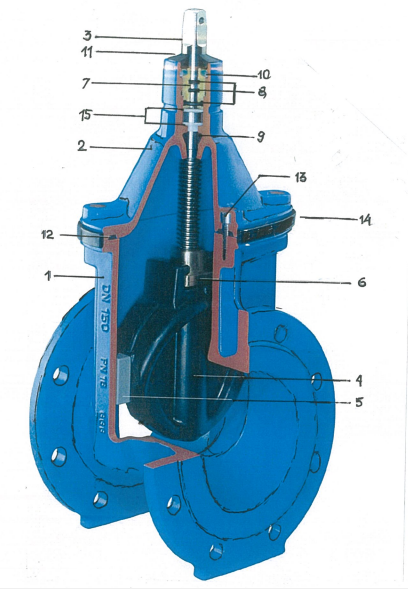 Piezīmes: Ar cipariem apzīmētas aizbīdņa sastāvdaļas.Izmantots attēls nenorāda uz konkrētu ražotāju un izmantots tikai tehniskajā specifikācijā izmantoto terminu paskaidrošanai un precizēšanai. Kopējās prasības:Aizbīdnim jāatbilst DIN 3352-T4 (Soft sealing of casting steel inside screw non rising stem gate valve – Lēšā tērauda mīkstais blivējums ar skrūvi, kas nenovirzās no vārpstas vārsta) standarta prasībām.Aizbīdņa iebūves garums atbilstoši DIN 3202 F4  (LV EN 558:2017 Industriālie vārsti. Metāla vārstu dimensijas (face-to face) un centre-to-face) ar atlokiem savienotu cauruļvadu sistēmās. Normāla spiediena un noteiktas klases vārsti) standarta prasībām. Atloku izmēriem un urbumiem jāatbilst DIN 2501  (LVS EN 1092-2:2000  Atloki un to savienojumi – Apaļveida saivienojumi caurulēm, ventiļiem, viedgabaliem un piederumiem, PN marķējums – 2.daļa: Čuguna atloki) standarta prasībām.Ražotāja nosaukumam, jābūt izlietam un skaidri salasāmam uz aizbīdņa korpusa.Aizbīdnim jābūt rūpnīcas (ražotāja) garantijai – minimums 10 gadi.Aizbīdnim jābūt sertificētam pie kvalitātes pārbaudošām organizācijām, ka WRAS, ÖVGW, DVGW, KIWA, ACS, SVGW. Pretkorozijas aizsardzību jāapliecina ar sertifikātu – RAL (GSK). Prasības materiāliem.Indikatīva informācija par aizbīdņu veidiemPēc atsevišķa pieprasījuma aizbīdni jānokomplektē ar atbilstošiem rokratiem ar tāda paša ražotāja kā aizbīdņi.Indikatīva informācija par rokratu veidiem. Pēc atsevišķa pieprasījuma atloku aizbīdņiem jābūt aprīkotiem ar vārpstu pagarinātajiem. Detalizēta informācija zemāk   - punktā 2.2.2.daļa.Servisa aizbīdņi ūdensvada tīkliem ar elastīgu mīkstu blīvējošu ķīli  (pazemes uzstādīšanai)                     DN 3/4”-2” PN16Kopējās prasības:Servisa aizbīdnim jābūt ar iekšējo vītni no abām pusēm.Servisa aizbīdņa korpusam un vākam jābūt izgatavotam no kaļamā ķeta EN-GJS-400-18, saskaņā ar GGG400 – DIN 1693 (LVS EN 1563:2018 Lietošana. Lodveida grafīta čuguns) standarta prasībām, no iekšpuses un ārpuses pārklātam ar epoksīda pulvera krāsojumu atbilstoši RAL-GZ 662 (Heavy-duty corrosion protection of valves and fittingsby powder coating – Vārstu un daudzveidīgas putekļu pārklājumu aizsardzība ar koroziju)(GSK (Gutegemeinschaft Schwerer Korrosionsschutz)),  tas ir:- krāsojuma biezums min. 250 mikroni;- nulle porainība min. 3000 V dzirksteles tests;- epoksīda krāsojuma pielipes koificents 12N/mm2Servisa aizbīdņa ķīlim jābūt izgatavotam no vara sakausējuma Ms58, no ārējas puses pārklātam ar vulkanizētu gumiju atbilstoši LVS EN 1074-1:2001 (Vārsti ūdens apgādei – Atbilstība prasībām un piemērotiem verifikācijas testiem – 1 daļa: Vispārīgās prasības) standarta prasībām. Ķīļa vadības asij (vārpstai) jābūt izgatavotai no pulēta nerūsējoša tērauda min. St.1.4021 (X20Cr13).Pretkorozijas aizsardzība jāapliecina ar sertifikātu – RAL (GSK) Aizbīdnim jābūt rūpnīcas (ražotāja) garantijai – minimums 10 gadi 2.1  Indikatīva informācija par servisa aizbīdņu veidiemPrasības servisa aizbīdņu vārpstām:vārpstām jābūt no cinkota tērauda;savienošana ar  aizbīdņa ķīli un uzgalvi – no kaļamā ķeta saskaņā ar EN-GJS-400-18 (LVS EN 1563:2018 Lietošana. Lodveida grafīta čuguns) standarta prasībām, aizsargāti no korozijas;vārpstu pagarinātajiem jābūt teleskopiskā tipa ar garumu  1,30-1,80m  un 2,00-2,50m;lai aizsargātu vārpstu no netīrumiem un no pazemes ūdens, tiem jābūt aprīkotiem ar PE aizsarg caurulēm ar blīvēm;vārpstām jābūt aprīkotām ar aizturi, lai nepieļautu teleskopiska pagarinātāja “izraušanu” montāžas gaitā;pagarinātāja vārpsta savienošana ar aizbīdņa kīļes vārpstu jābūt ar šķelttapu;servisa aizbīdņu PE aizsargcaurules savienošanai ar servisa aizbīdni jābūt ar vītni.Pēc atsevišķa pieprasījuma servisa aizbīdņi jānokomplektē ar atbilstošiem vārpsta pagarinātajiem kā tāda paša ražotāja, kā servisa aizbīdņi un atloku aizbīdņi.2.2. Indikatīva informācija par vārpsta pagarinātāja veidiem3.daļa.  Nažveida aizbīdņi kanalizācijas tīkliem.Kopējās prasības:Aizbīdnim jābūt paredzētam izmantošanai kanalizācijas tīklos (AVK ražošanas, vai analogs); Aizbīdnim jābūt  divvirzienu (var būt uzstādīta neatkarīgi no plūsmas virziena), ar pilnu un plakanu atveri, ar neizvelkamu stieni;Savienojums ar caurulēm – atloku veida, jāatbilst (LV EN 558:2017 Industriālie vārsti. Metāla vārstu dimensijas (face-to face) un centre-to-face) ar atlokiem savienotu cauruļvadu sistēmās. Normāla spiediena un noteiktas klases vārsti) un (LVS EN 1092-2:2000  Atloki un to savienojumi – Apaļveida saivienojumi caurulēm, ventiļiem, viedgabaliem un piederumiem, PN marķējums – 2.daļa: Čuguna atloki) standarta prasībām, PN 10/16;Aizbīdnim jābūt ar noņemamu vāku blīvslēgu kārbai, lai veiktu blīvslēgu nomaiņu bez aizbīdņa demontāžas, pašattīrīšanās, lai kanalizācijas nogulsnes atgrūžas no aizvara aizbīdņa atvēršanas gaitā, ar U- formas viengabalaina NBR blīvējumu starp aizbīdņa korpusa daļām, kas kompensē pārklājuma  un ķeta korpusa neaizlīdzināmus. Stieņa un aizvara  savienojumam jābūt ar pašaizsturējošiem  uzgriežņiem. Stieņa un aizvara materiāls – nerūsējošs tērauds AISI 316. Stieņa uzgrieznis – no bronzas. Blīvslēgu kārbas vāks un aizbīdņa korpuss no kaļamā ķeta, GJS-400 (GGG-40) ar epoksīda pārklājumu µ150. Bultskrūves,  paplāksnes, uzgriežņi – no nerūsējoša tērauda A4.   Aizsargvāks no  oglekļa tērauda ar epoksīda pārklājumu.   3.1. Indikatīva informācija par nažveida aizbīdņu veidiem4.daļa.  Lodveida krāni 1/2” – 2”Kopējās prasības:Lodveida krāniem jābūt pilnīgi caurejamiem atvērtā stāvoklī un aprīkotiem ar rokturi;Lodveida krāniem jābūt izgatavotiem saskaņā ar LVS EN 13828:2003 (Būvvārsti – Manuāli regulējami vara sakausējuma un nerūsējošā tērauda lodveida vārsti dzeramā ūdens apgādei ēkās – Testēšanas metodes un prasības) standarta prasībām. Lodveida krāna materiāls – nerūsējošs tērauds AISI 316 (CF8M);Vītne galos jāatbilst DIN 2999 standarta prasībām;Lodes sēdekli no PTFE (Politetrafluoretilēns) +15% G.F. (Glass Fiber);Neizkrītošs kāts; Vitona kāta blīvgredzens;PTFE kāta blīve;Bloķēšanas sistēma pret nejaušas atklāšanas;Maksimālais darba spiediens 63bar;Darba temperatūra  -25°C +180°C.4.1. Indikatīva informācija par lodveida krānu  veidiemPreču piegādes noteikumiPreču piegādes adrese: Ūdensvada iela 3, Daugavpils, LV-5401. Preču piegāde notiek saskaņā ar Pasūtītāja pieprasījuma (mutisku vai rakstisku ar e-pasta starpniecību)  - 3 darba dienu laikā no pasūtīšanas brīža. Preču piegāde ārkārtas situācijās (steidzīgi pasūtījumi) notiek saskaņā ar Pasūtītāja pieprasījuma (mutisku vai rakstisku ar e-pasta starpniecību) – 24 stundas laikā no pasūtīšanas brīža.5.daļaUgunsdzēsības hidrantsDaudzums – 1.gab.“IMP Armature” ražošanas hidrants UFHGOST DN100 PN 16 vai analogs.Hidrantu ražotajam jābūt sertificētam atbilstoši ISO 9001: 2008Normatīvo dokumentu atbilstībaHidrantam jāatbilst :EN 1074-6 “Valves for water supply. Fitness for purpose requirements and appropriate verification tests. Hydrants” ( “Aizbīdni ūdensapgādei. Atbilstība prasībām un piemērotiem verifikācijas testiem. Hidranti”)LVS EN 14339:2007 L “Apakšzemes ugunsdzēsības hidranti”Construction Products Regulation (CPR) 305/2011/EU (ES Būvizstrādājumu regula Nr.305)EN 1092 – 2 “Flanges and their joints. Circular flanges for pipes, valves, fittings and accessories, PN designated. Cast iron flanges” (“Atloki un to savienojumi. Apļveida atloki caurulēm, vārstiem, aprīkojumam un piederumiem, PN noteikti. Čuguna atloki”)GOST R 53961-2010 “Техника пожарная. Гидранты пожарные подземные. Общие технические требования. Методы испытаний» (“Ugunsdzēsības ierīces. Pazemes ugunsdzēsības hidranti. Vispārīgās tehniskās prasības. Testēšanas metodes”),hidranta aizbīdņa testēšanai jābūt veiktai atbilstoši EN 12266 “Industrial valves. Testing of valves. Pressure tests, test procedures and acceptance criteria. Mandatory requirements” (“Ražošanas aizbīdņi. Aizbīdņu pārbaude. Spiediena pārbaudes, pārbaužu procedūras un pieņemšanas kritēriji. Obligātās prasības”)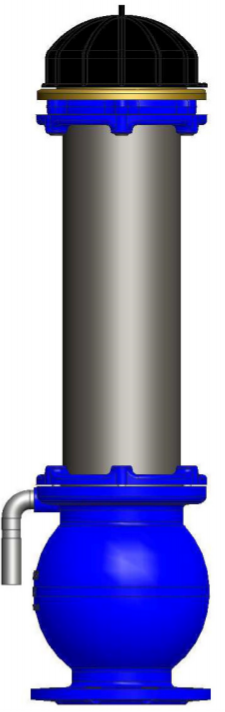 Ugunsdzēsības hidrantu izmēri, tehniskā shēma ar paskaidrojumiem un prasības materiāliemVirszemes tipa hidrantsDiametrs DN100.PN16 -jābūt paredzētam darba spiedienam līdz 16 Bar.Teteleskopiskā tipa.Visam ķeta daļām jābūt aizsargātam no korozijas ar epoksida pārklājumu min. 250µ atbilstoši GSK (Gütegemeinschaft Schwerer Korrosionsschutz) kvalitātes prasībām. Izņemot daļas, pārklātas ar EPDM.Hidranta augstums  (H)  - ne mazāk par 1000mm.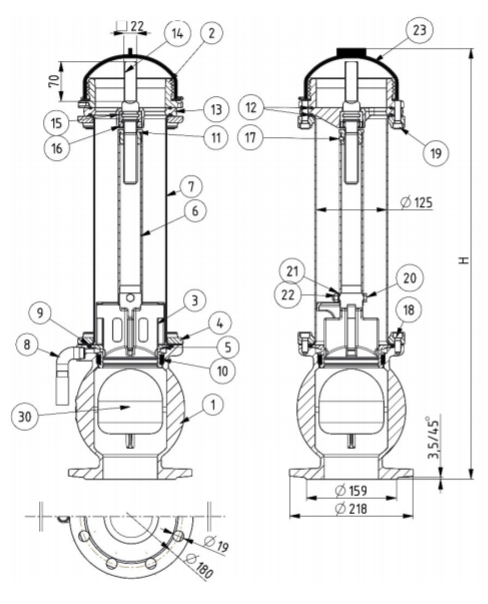 5.1. Indikatīva informācija par ugunsdzēsības hidrantu veidiem un tā aprīkojumuPreču piegādes noteikumiPreču piegāde notiek uz adresi Ūdensvada iela 3, Daugavpils, LV-5401. Preču piegāde notiek saskaņā ar Pasūtītāja pieprasījuma (mutisku vai rakstisku ar e-pasta starpniecību)  - 3 darba dienu laikā no pasūtīšanas brīža. Preču piegāde ārkārtas situācijās (steidzīgi pasūtījumi) notiek saskaņā ar Pasūtītāja pieprasījuma (mutisku vai rakstisku ar e-pasta starpniecību) – 24 stundas laikā no pasūtīšanas brīža.Garantijas nosacījumi: ražotāja garantija. Pretendents kopā ar piedāvājumu iesniedz garantijas noteikumus vai rakstisku apliecinājumu brīvā formā. Pasūtītājs ir tiesīgs pasūtīt citu tehniskajā specifikācijā neminētu, bet līdzīgu vai funkcionāli saistīto preču piegādi.2.pielikumsPIETEIKUMS DALĪBAI IEPIRKUMA PROCEDŪRĀPubliskai sarunu procedūrai “Noslēdzošās armatūras piegāde” identifikācijas Nr. DŪ 2022/4Informācija par Pretendentu:ar šī pieteikuma iesniegšanu Pretendents: piesakās piedalīties iepirkuma procedūrā “Noslēdzošās armatūras piegāde” identifikācijas                   Nr. DŪ 2022/4;apņemas ievērot iepirkuma procedūras nolikuma prasības un piekrīt visiem tā noteikumiem;apliecina gatavību veikt tehniskajā specifikācijā minētos pakalpojumus par finanšu piedāvājumā norādītajām cenām;apliecina, ka pretendenta saimnieciskā darbība nav apturēta vai pārtraukta, nav uzsākts process par pretendenta maksātnespēju vai bankrotu;atzīst sava piedāvājuma spēkā esamību līdz attiecīgā iepirkuma līguma noslēgšanai, bet ne ilgāk kā <pretendents norāda termiņu atbilstoši nolikuma 4.9. punkta prasībām>;Pretendents (ja Pretendents ir fiziska vai juridiska persona), personālsabiedrība un visi personālsabiedrības biedri (ja Pretendents ir personālsabiedrība) vai visi personu apvienības dalībnieki (ja Pretendents ir personu apvienība) apliecina, ka attiecībā uz Pretendentu nepastāv Sabiedrisko pakalpojumu sniedzēju iepirkumu likuma 48.panta pirmajā daļā minētie izslēgšanas nosacījumi;apliecina, ka ir pilnībā iepazinies ar visu dokumentāciju, kas nepieciešama iepirkuma līguma izpildei un tā ir pilnībā saprotama;apliecina, ka piekrīt nolikumam pievienotā iepirkuma līguma projekta noteikumiem un ir gatavs līguma noslēgšanas tiesību piešķiršanas gadījumā noslēgt iepirkuma līgumu ar pasūtītāju saskaņā ar nolikumam pievienotā iepirkuma līguma projekta noteikumiem;apliecina, ka piedāvājumā iekļautie dokumenti, kā arī kopijas un tulkojumi noformēti atbilstoši spēkā esošo dokumentu izstrādāšanas un noformēšanas kārtību regulējošo normatīvo aktu prasībām;apliecina, ka visa piedāvājumā ietvertā informācija ir patiesa;apliecina, ka ir iesniedzis piedāvājumu neatkarīgi no konkurentiem un bez konsultācijām, līgumiem vai vienošanām;apliecina, ka ne ar vienu konkurentu nav bijusi saziņa attiecībā uz cenām; cenas aprēķināšanas metodēm, faktoriem (apstākļiem) vai formulām; nodomu vai lēmumu piedalīties vai nepiedalīties iepirkumā (iesniegt vai neiesniegt piedāvājumu); vai tādu piedāvājuma iesniegšanu, kas neatbilst iepirkuma prasībām; kvalitāti, apjomu, specifikāciju, izpildes, piegādes vai citiem nosacījumiem, kas risināmi neatkarīgi no konkurentiem, tiem produktiem vai pakalpojumiem, uz ko attiecas šis iepirkums;nav apzināti, tieši vai netieši atklājis un neatklās piedāvājuma noteikumus nevienam konkurentam pirms oficiālā piedāvājumu atvēršanas datuma un laika vai līguma slēgšanas tiesību piešķiršanas. 3.pielikums FINANŠU PIEDĀVĀJUMA SAGATAVOŠANAS VADLĪNIJASPubliskai sarunu procedūrai “Noslēdzošās armatūras piegāde” identifikācijas Nr. DŪ 2022/41. Veidne, kas aizpildīta saskaņā ar šo prasīto informāciju, veido finanšu piedāvājumu.2. Pretendentam ir jāsagatavo finanšu piedāvājums un jāaizpilda visas veidnē norādītās pozīcijas attiecībā uz preču piegādi, kas minētas tehniskajā specifikācijā (1.pielikums). Pozīcijās iekļautajām cenām jābūt attiecīgo preču piegāžu pilnām vērtībām, ieskaitot visas izmaksas, kas pretendentam varētu rasties preces piegādē līdz iepirkuma dokumentācijā minētajai vietai, kā arī izpildot iepirkuma līguma nosacījumus.3. Finanšu piedāvājuma cenā, ko veido izmaksu pozīcijas, jābūt iekļautiem visiem plānotajiem izdevumiem par preču piegādi, darbu, pakalpojumiem, materiāliem un iekārtām, kas nepieciešami iepirkuma līguma izpildei pilnā apmērā un atbilstošā kvalitātē saskaņā ar Latvijas Republikas normatīvajiem aktiem, atbildīgo institūciju prasībām, iepirkuma līguma noteikumiem, tai skaitā tehnisko specifikāciju.4. Vienības cenās ir jāietver visas tādas tiešas un netiešas izmaksas, ja nav noteiktas atsevišķi, kas saistītas ar iepirkuma līguma prasību ievērošanu, piemēram, izpildes dokumentācijas sagatavošana un saskaņošana, transports, apsardze, vadība, darbinieku algas, nodokļi un nodevas, apdrošināšana, izdevumi darbiem un materiāliem, kuru izpilde vai pielietojums nepieciešams iepirkuma līguma pilnīgai un kvalitatīvai izpildei.5. Visas izmaksas jāizsaka euro (EUR) bez pievienotās vērtības nodokļa (PVN). Finanšu piedāvājuma izdevumu pozīcijas uzrādīt, kā arī vienību izmaksas un izmaksas kopā uz visu apjomu aprēķināt, cenu norādot ar diviem cipariem aiz komata.6. Vienības cenas ir fiksētas un nav maināmas līguma izpildes laikā.7. Finanšu piedāvājums iesniedzams papīra formātā, vai elektroniskā veidā parakstīts ar drošu elektronisku parakstu.8. Iepirkuma procedūras piedāvājuma vērtēšanas laikā pretendents var tikt lūgts iesniegt detalizētāku piedāvājumā minēto cenu pozīciju atšifrējumu.9. Ja tehniskajā specifikācijā vai citos iepirkuma dokumentos ir minētas pretrunīgas prasības, pretendentam ir jāplāno izdevumi un jāīsteno līguma izpilde, vadoties no stingrākām prasībām.FINANŠU PIEDĀVĀJUMA VEIDNEPubliskai sarunu procedūrai “Noslēdzošās armatūras piegāde” identifikācijas Nr. DŪ 2022/4Finanšu piedāvājumā norādītās cenas pasūtītājs izmanto piedāvājumu izvēlei iepirkuma līguma noslēgšanai.Norādītās cenas par vienu vienību ir fiksētas un piegādātājs tās nedrīkst mainīt visā iepirkuma līguma darbības laikā.Pasūtītājs negarantē visu pozīciju iegādi iepirkuma līguma darbības laikā. Vienības cenā ir jāietver visas tādas tiešas un netiešas izmaksas, ja nav noteikts atsevišķi, kas saistītas ar līguma prasību ievērošanu, t.sk. arī piegādes izmaksas.Pasūtītājs ir tiesīgs papildus, ne vairāk par 10% no iepirkuma līguma kopējas summas, pasūtīt rezerves daļas, kas nav norādītas iepirkuma groza tehniskajā specifikācijā.4.pielikumsPretenzijas akta veidnePretenzijas aktsPiegādātāja pārstāvis:Piekrītu:				Nepiekrītu:						 ________________________________  _______________________  ________________                       /Amats/                                            /Paraksts/                    /Vārds, uzvārds/Aktu parakstīt atteicās                                                Sastādīts bez piegādātāja pārstāvja klātbūtnes	____________________________________________________________________________________________________________________________________________________________________________________________________________________________________________________________________________________________________Uzņēmuma pārstāvis:Struktūrvienības nosaukums __________________________________________________________________________________  _______________________  ________________                       /Amats/                                            /Paraksts/                    /Vārds, uzvārds/20___.g.___________________Pielikumā:Dokumenti, kuri pamato sniegto informāciju utt.Nr.p.k.PrasībasIesniedzamā informācija, kas nepieciešama, lai Pretendentu novērtētu saskaņā ar minētajām prasībām:6.1.1.Pretendents normatīvajos aktos noteiktajā kārtībā ir reģistrēts Latvijas Republikas (turpmāk – LR) Komercreģistrā vai līdzvērtīgā reģistrā ārvalstīs atbilstoši attiecīgās valsts normatīvo aktu prasībām, kā arī dokuments ar norādi uz pretendenta uzņēmuma darbības veidiem.Reģistrācijas faktu par Latvijas Republikā reģistrēto pretendentu reģistrāciju atbilstoši normatīvo aktu prasībām, Pasūtītājs iegūs publiskās datubāzēs.Ārvalstī reģistrētam pretendentam jāiesniedz kompetentas attiecīgās valsts institūcijas izsniegts dokuments (kopija), kas apliecina pretendenta reģistrāciju atbilstoši tās valsts normatīvo aktu prasībām, un dokuments ar norādi uz pretendenta uzņēmuma darbības veidiem.6.1.2.Dokuments, kas apliecina pretendenta paraksta tiesības un tā tiesības pārstāvēt iepirkumos.Uzņēmumu reģistra izsniegts dokuments ar norādi uz pretendenta piedāvājumu (pilnvaru) parakstījušās personas tiesībām pārstāvēt pretendentu, pilnvaras oriģināls, ja pretendenta piedāvājumu paraksta pilnvarota persona.6.1.3.Attiecībā uz pretendentu nepastāv Sabiedrisko pakalpojumu sniedzēju iepirkumu likuma 48.panta pirmajā daļā minētie izslēgšanas nosacījumi.Komisijai ir tiesības nepieprasīt minētās izziņas, ja tā pati ātri un sekmīgi var pārliecināties par izslēgšanas nosacījumu neesamību Elektronisko iepirkumu sistēmā (EIS) vai citās publiski pieejamās datu bāzēs.Ārvalstī reģistrētam pretendentam jāiesniedz kompetentas attiecīgās valsts institūcijas izsniegts dokuments (kopija), atbilstoši tās valsts normatīvo aktu prasībām, kas apliecina, ka uz pretendentu nepastāv minētie izslēgšanas nosacījumi  6.1.4.Pretendenta pieteikums dalībai iepirkumā, kas apliecina Pretendenta apņemšanos piegādāt preces saskaņā ar nolikuma prasībām. Pieteikums jāsagatavo atbilstoši pievienotajai veidnei (2.pielikums). Pieteikumu paraksta paraksttiesīgā vai pilnvarotā persona. Ja pieteikumu paraksta pilnvarotā persona, pieteikumam jāpievieno pilnvaras oriģināls vai apliecināta kopija.6.1.5.Parakstīts tehniskais piedāvājums. Parakstīts tehniskais piedāvājums – informācija par konkrētu piedāvāto preci (ražotājs, modelis). Ja ir iespējams, Pretendents iesniedz preces ražotāja vai tā pilnvarotā pārstāvja izsniegtus dokumentus, kuri satur informāciju par ražotāja deklarētajām preces īpašībām un tehniskajiem parametriem saskaņā ar tehnisko specifikāciju vai rakstisku apliecinājumu brīvā formā par to, ka piedāvāto preču īpašības un tehniskie parametri atbilst tehniskās specifikācijas prasībām. Piedāvājumu paraksta pretendenta paraksttiesīgs pārstāvis vai tā pilnvarota persona.6.1.6.Parakstīts finanšu piedāvājums.Parakstīts finanšu piedāvājums saskaņā ar pasūtītāja izstrādātajām vadlīnijām un finanšu piedāvājuma veidni (3.pielikums), iesniedzams papīra formātā vai elektroniski parakstīts ar drošu elektronisko parakstu. Piedāvājumu paraksta pretendenta paraksttiesīgs pārstāvis vai tā pilnvarota persona.6.1.7. Ražotāja garantija par piegādātās preces kvalitāti un nodrošina preces ražotāja garantijas saistību izpildi attiecībā uz visām piegādātajām precēm tādos termiņos un apjomā, kādā to deklarē šo preču ražotājsPretendenta rakstisks apliecinājums brīvā formā par to, ka Pretendents garantē piegādātās preces kvalitāti un nodrošina ražotāja garantijas saistību izpildi attiecībā uz visām piegādātajām Precēm.Aizbīdņa sastāvdaļas Prasības materiāliem Korpus (1) un vāks (2)Aizbīdņa korpusam (1) un vākam (2) jābūt izgatavotam no  kaļamā ķeta               EN-GJS-400-18, saskaņā ar GGG400 – DIN 1693 (LVS EN 1563:2018 Lietošana. Lodveida grafīta čuguns) standartiem, no iekšpuses un ārpuses pārklātam ar epoksīda pulvera krāsojumu, atbilstoši RAL-GZ 662 (HEAVY-DUTY CORROSION PROTECTION OF VALVES and FITTINGSBY POWDER COATING) (GSK (Gutegemeinschaft Schwerer Korrosionsschutz))  tas ir:- krāsojuma biezums min.250 mikroni,- nulle porainība min. 3000V dzirksteles tests,- epoksīda krāsojuma pielipes koeficients 12N/mm2 Vārpsta (ķīļa vadule) (3)Ķīļa vadības asij jābūt izgatavotai no pulēta nerūsējoša tērauda (min St.1.4021 (X20Cr13)). Darbvārstas blīvslēgu sistēmai jābūt tādai, lai tā neprasa papildus apkalpošanu, proti aizsargāta no ūdens un netīrumiem no ārējas puses.Ķīlis (4)Aizbīdņa ķīlis izgatavots no kaļamā ķeta EN-GJS-400-18, pilnībā pārklāts ar vulkanizētu gumiju atbilstoši LVS EN 1074-1:2001 (Vārsti ūdens apgādei – Atbilstība prasībām un piemērotiem verifikācijas testiem – 1 daļa: Vispārīgās prasības) standarta prasībām. Ķīļa vadīklas (5)Aizbīdņa ķīļa vadīklām jābūt izgatavotām no nodilumizturīgas plastmasas, lai varētu nodrošināt mazu pieliekamo spēku aizbīdņa aizvēršanai. Tas ir maksimāli pieliekamais griezes spēks Nm (Ņūtonmetros) DN80-35Nm; DN100-40Nm; DN150-50Nm; DN200-70Nm; DN250-90Nm; DN300-120Nm; DN350-140Nm; DN400-160Nm.Ķīļa uzgrieznis(6)Jābūt no dezinfekcijas līdzekļu izturīga misiņa (no CuZn36Pb3As, vai  cita sakausējuma ar līdzīgām īpašībām).Blīvslēga ieliktnis (7)Misiņš Ms58Blīvslēga (8), (9), (11), (12)No elastomēra. Kontaktējošas ar dzeramā ūdens – attiecīgi no piemērotam elastomēra materiāliem.Nr. p.k.Aizbīdņa diametrs1.DN802.DN1003.DN1504.DN2005.DN2506.DN3007.DN400Nr. p.k.Aizbīdņa diametrs1.DN802.DN1003.DN1504.DN2005.DN2506.DN3007.DN400Nr. p.k.Servisa aizbīdņa diametrs1.DN 3/4”2.DN 1”3.DN 1 1/4”4.DN 1 1/2”5.DN 2”Nr. p.k.Aizbīdņa tips1.Servisa aizbīdnis DN 3/4”- DN2”2.Atloku aizbīdnis DN50-DN200Nr. p.k.Aizbīdņa diametrs1DN1002DN1503DN2004DN2505DN300Nr. p.k.Lodveida krāna diametrs11/2”23/4”31”41 1/4”51 1/2”62”Pozīcijas numurs Pozīcijas nosaukumsMateriāls1Aizbīdnis Kaļama ķets (čuguns) JS1030(GGG-40)2Kontaktligzda Misiņš CW614N 3Virzulis Kaļama ķets (čuguns) JS1030(GGG-40), pilnīgi pārklāts ar EPDM. EPDM jāatbilst EN 681-1, jābūt apstiprinātam ar KTW, DWGW W270, WRAS, vai citu līdzīgo organizāciju.4AtloksKaļama ķets (čuguns) JS1030(GGG-40)5BlīvgredzensNerūsējošs tērauds 1,4059 (AISI 321) 6Iekšēja caurule Nerūsējošs tērauds 1,4301(AISI 304) 7Caurule Nerūsējošs tērauds 1,4301(AISI 304) vai 1.4408 (AISI 316)8Izlietnes caurule Nerūsējošs tērauds 1,4401 (AISI 316) 9, 10 BlīvesEPDM jāatbilst EN 681-1, jābūt apstiprinātam ar KTW, DWGW W270, WRAS, vai citu līdzīgo organizāciju.11Vārpstas uzgrieznisBronza LG212BlīvgredzensEPDM jāatbilst EN 681-1, jābūt apstiprinātam ar KTW, DWGW W270, WRAS, vai citu līdzīgo organizāciju.13Vārpstas fiksatorsKaļama ķets (čuguns) JS1030(GGG-40)14Vārpsta Nerūsējošs tērauds 1,4028 vai augstāk15IerobežotājsMisiņš CW614N 16Misiņa uzgrieznisMisiņš CW614N 17TapaNerūsējošs tērauds A2 (AISI 304) 18-20SkrūvesNerūsējošs tērauds A2 (AISI 304) 21UzgrieznisNerūsējošs tērauds A2 (AISI 304) 22PaplāksneNerūsējošs tērauds A2 (AISI 304) 23VāksEPDMNr. p.k.Dn (mm)H (mm)1125100021251250312515004125175051252000Nr. p.k.Nosaukumsgab.1Pāreja no GOST “Maskavas” tipa hidranta pamatnes uz Dn1001nosaukumsreģistrācijas numursjuridiskā adresee-pasta adresetālruņa numursbankas rekvizītipretendenta pārstāvja vārds, uzvārds, amats, tā pilnvaras apliecinošs dokumentsVārds, uzvārds, amatsDatumsParakstsNr.p.k.Preces nosaukums/   parametri (diametrs)Vienība/gab.Cena par 1 vienībuEUR bez PVN1.AIZBĪDŅI1.1.DN 8011.2.DN 10011.3. DN 15011.4. DN 20011.5. DN 25011.6.DN 30011.7.DN 40012.ROKRATI2.1.DN 8012.2.DN 10012.3.DN 15012.4.DN 20012.5.DN 25012.6.DN 30012.7.DN 40013.SERVISA AIZBĪDŅI3.1.DN 3/4”13.2.DN 1”13.3.DN 1 1/4”13.4.DN 1 1/2”13.5.DN 2”14.SERVISAIZBĪDŅU VĀRPSTU PAGARINĀTĀJI4.1.Servisa aizbīdnis              DN 3/4” – DN 2”14.2.Atloku aizbīdnis                DN50 – DN20015.NAŽVEIDA AIZBĪDŅI5.1.DN 10015.2.DN 15015.3.DN 20015.4.DN 25015.5.DN 30016.LODVEIDA KRĀNI6.1.1/2”16.2.3/4”16.3.1”16.4.1 1/4”16.5.1 1/2”16.6.2”17.Ugunsdzēsības hidrants7.1.DN(mm) 125 H(mm) 1000 17.2.DN(mm) 125 H(mm) 125017.3.DN(mm) 125 H(mm) 150017.4DN(mm) 125 H(mm) 175017.5.DN(mm) 125 H(mm) 200017.6.Pāreja no GOST “Maskavas” tipa hidranta uz pamatnes uz Dn1001KOPĀ/EUR bez PVN:KOPĀ/EUR bez PVN:KOPĀ/EUR bez PVN:Vārds, uzvārds, amatsDatumsParakstsIEPIRKUMA LĪGUMSPasūtītāja Nr. _________________                                            Izpildītāja  Nr.______________Norma, kura nosaka piegādātāja pienākumu izpildīt noteiktu darbībuDokumenta nosaukums, datums, numurs, punktsPiegādātājsNosaukums, reģistrācijas numursPretenzijas būtībaPretenzijas saturs un argumentēts pamatojumsIetekme uz darbībuKā piegādātāja rīcība atspoguļojas struktūrvienības uzdevumu izpildes procesā